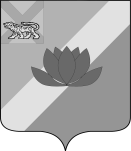 АДМИНИСТРАЦИЯ ЛЕСОЗАВОДСКОГО ГОРОДСКОГО ОКРУГАПРИМОРСКИЙ КРАЙ П О С Т А Н О В Л Е Н И Ег. Лесозаводск    26.03.2021                                                                                                      № 391Об утверждении и реализации  Лесозаводским  городским округом проектов победителей  в рамках краевой программы инициативного бюджетирования в Приморском крае по направлению «Твой проект» по результатам открытого голосованияВ соответствии с постановлением Правительства Приморского края от 10.11.2020 № 955-пп «Об отдельных вопросах реализации в Приморском крае проектов инициативного бюджетирования по направлению «Твой проект»»,  Уставом администрации Лесозаводского городского округа, в  целях утверждения и реализации проектов-победителей Администрация Лесозаводского городского округаПОСТАНОВЛЯЕТ:1. Утвердить перечень проектов-победителей в Лесозаводском городском округе в рамках реализации программы инициативного бюджетирования в Приморском крае по направлению «Твой проект» по результатам открытого голосования на сайте Министерства финансов Приморского края (далее - проекты победители) в соответствии со стоимостью проектов-победителей (приложение): 1.1 Универсальная спортивная площадка на территории МОБУ СОШ №5 ЛГО;1.2 Развитие и благоустройство горнолыжной базы в городе Лесозаводск;1.3 Универсальная спортивная площадка для волейбола, баскетбола футбола.2. Назначить лицами, ответственными за реализацию проектов-победителей:- Нахабина С.П.,  директора  МБУ Физической  культуры и спорта «Спортивный центр» («Развитие и благоустройство горнолыжной базы в городе Лесозаводск»);- Шувалову Е.П., начальника МКУ «Управление образования Лесозаводского городского округа» («Универсальная спортивная площадка на территории МОБУ СОШ №5 ЛГО» и «Универсальная спортивная площадка для волейбола, баскетбола, футбола»).3. Контроль за исполнением настоящего постановления оставляю за собой.Глава Лесозаводского городского округа                                            К.Ф. Банцеев